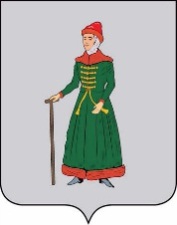 АДМИНИСТРАЦИЯСТАРИЦКОГО МУНИЦИПАЛЬНОГО ОКРУГАТВЕРСКОЙ  ОБЛАСТИПОСТАНОВЛЕНИЕ  от «07» 04.2023 г.	                                                                      № 418Об     источниках   наружного   противопожарноговодоснабжения     для       целей      пожаротушения, расположенных        в         населенных        пунктах и на прилегающих к ним территориях Старицкого муниципального округа Тверской области            В соответствии с Федеральным законом от 21.12.1994 № 69-ФЗ «О пожарной безопасности», Федеральным законом от 22.07.2008 № 123-ФЗ «Технический регламент о требованиях пожарной безопасности», постановлением Правительства РФ от 16.09.2020 № 1479 «Об утверждении Правил противопожарного режима в Российской Федерации», в целях создания условий для забора в любое время года воды из источников наружного водоснабжения на территории Старицкого муниципального округа Тверской области, Администрация Старицкого муниципального округа Тверской областиПОСТАНОВЛЯЕТ:     1.   Утвердить Перечень источников наружного противопожарного водоснабжения  для  целей  пожаротушения,  расположенных,  в   населенных  пунктах  и на прилегающих к ним территориях Старицкого  муниципального округа Тверской области (Приложение № 1).       2.   Утвердить Правила учета и проверки наружного противопожарного водоснабжения  для  целей  пожаротушения,  расположенных  в   населенных  пунктах  и на прилегающих к ним территориях Старицкого  муниципального округа Тверской области  (Приложение № 2).  3. Контроль за исполнением данного постановления возложить на заместителя Главы Администрации Старицкого муниципального округа Тверской области Капитонова А.Ю.   4.  Настоящее постановление вступает в силу со дня его подписания.Заместитель Главы АдминистрацииСтарицкого муниципального округа                                                                                 О.Г. ЛупикПЕРЕЧЕНЬисточников наружного противопожарного водоснабжения  для  целей  пожаротушения,  расположенных  в   населенных  пунктах  и на прилегающих к ним территориях Старицкого  муниципального округа Тверской областиПРАВИЛАучёта и проверки источников наружного противопожарного водоснабжения  для  целей  пожаротушения,  расположенных  в   населенных  пунктах  и на прилегающих к ним территориях Старицкого  муниципального округа Тверской области1.      Общие положения     1.1. Настоящие Правила действуют на всей территории Старицкого муниципального округа Тверской области  и обязательны для исполнения в любое время года организациями водопроводно–канализационного хозяйства, обслуживающими Старицкий муниципальный округ Тверской области, а также всеми абонентами, имеющими источники наружного противопожарного водоснабжения и места для забора воды, используемые в целях пожаротушения (далее – источники противопожарного водоснабжения) независимо от их ведомственной принадлежности и организационно-правовой формы.      1.2. К источникам противопожарного водоснабжения: наружные водопроводные сети                            с пожарными гидрантами и водные объекты, используемые для целей пожаротушения.      1.3. Ответственность за состояние источников противопожарного водоснабжения и установку указателей несут начальники Управлений сельскими территориями  Старицкого муниципального округа Тверской области или  физическое (юридическое) лицо, в ведении которого они находятся, заведующий отделом жилищно-коммунального хозяйства и жилищной политики Администрации Старицкого муниципального округа Тверской области в части источников противопожарного водоснабжения, находящихся в муниципальной собственности.     1.4. Подразделения Государственной противопожарной службы имеют право                                     на беспрепятственный въезд на территорию предприятий и организаций для заправки водой, необходимой для тушения пожаров, а также для осуществления проверки технического состояния источников противопожарного водоснабжения.2. Техническое состояние, эксплуатация и требования к источникам наружного противопожарного водоснабжения     2.1. Постоянная готовность источники противопожарного водоснабжения для успешного использования их при тушении пожаров обеспечивается проведением основных подготовительных мероприятий:     - качественной приёмкой всех систем водоснабжения по окончании их строительства, реконструкции и ремонта;     -   точным учётом всех источников противопожарного водоснабжения;     - систематическим контролем за состоянием источников противопожарного водоснабжения;     - своевременной подготовкой источников противопожарного водоснабжения к условиям эксплуатации в весенне-летний и осенне-зимний периоды.     2.2. Источники противопожарного водоснабжения должны находиться в исправном состоянии и оборудоваться указателями в соответствии с нормами пожарной безопасности.                  Ко всем источникам противопожарного водоснабжения должен быть обеспечен подъезд.     2.3. Пожарные водоёмы должны быть наполнены водой. К водоёмам должен быть обеспечен подъезд. В зимнее время площадки и подъезды к пожарным водоемам необходимо содержать очищенными от снежных заносов, производить расчистку дорог, подъездов и проездов                                 в населенных пунктах для проезда пожарных автомобилей.     2.4. Источники противопожарного водоснабжения допускается использовать только при тушении пожаров, проведении занятий, учений и проверке их работоспособности.3. Учет и порядок проверки источников противопожарного водоснабжения     3.1. Ответственное лицо Управления сельской территорией Старицкого муниципального округа Тверской области  и абоненты, имеющие источники противопожарного водоснабжения независимо от их ведомственной принадлежности и организационно-правовой формы, обязаны вести строгий учет и проводить плановые совместные с подразделениями Государственной противопожарной службы проверки имеющихся в их ведении источников противопожарного водоснабжения.     3.2. С целью учета всех источников противопожарного водоснабжения, Управления сельскими территориями Старицкого муниципального округа Тверской области и абоненты совместно с Государственной противопожарной службой не реже одного раза в пять лет проводят инвентаризацию источников противопожарного водоснабжения.     3.3. Проверка источников противопожарного водоснабжения производится 2 раза в год:                            в весенне-летний (с 1 мая по 30 октября) и осенне-зимний (с 1 ноября по 30 апреля) периоды.     3.4. При проверке пожарного гидранта проверяется:     - наличие на видном месте указателя установленного образца;     - возможность беспрепятственного подъезда к пожарному гидранту;     - степень заполнения водой и возможность его заполнения;     - герметичность задвижек (при наличии).     - состояние колодца и люка пожарного гидранта, производится очистка его от грязи, льда и снега;     - работоспособность пожарного гидранта посредством пуска воды с установкой пожарной колонки;     - герметичность и смазка резьбового соединения и стояка;     - работоспособность сливного устройства;     - наличие крышки гидранта.     3.5. При проверке пожарного водоема проверяется:     - наличие на видном месте указателя установленного образца;     - возможность беспрепятственного подъезда к пожарному водоему;     - степень заполнения водой и возможность его пополнения;     - наличие площадки перед водоемом для забора воды;     - наличие проруби при отрицательной температуре воздуха (для открытых водоемов).     3.6. При проверке других приспособленных для целей пожаротушения источников наружного водоснабжения проверяется наличие подъезда и возможность забора воды в любое время года.№п/пМестонахождение водоисточникаЁмкостькуб. мг. Старицаг. Старицаг. Старица1.г. Старица, Советский  переулок,  д. № 5, пожарный гидрант2.г. Старица, Аптекарский переулок, д. № 4, пожарный гидрант3.г. Старица, ул. Пионерская, д. № 13,пожарный гидрант4.г. Старица, ул. Ленина, д. № 8, пожарный гидрант5.г. Старица, ул. Захарова, д. № 3, пожарный гидрант6.г. Старица, ул. Захарова х пер. Аптекарский, пожарный гидрант7.г. Старица, ул. Гусева х пер. Аптекарский, пожарный гидрант8.г. Старица, ул. Советская х ул. Набережная, пожарный гидрант9.г. Старица, ул. Мира х ул. Набережная, пожарный гидрант10.г. Старица, ул. Гусева, д. № 39, пожарный гидрант11.г. Старица, ул. Советская, д. № 8, пожарный гидрант12.г. Старица, ул. Советская, д. № 4, пожарный гидрант13.г. Старица, пер. Советский, пожарный гидрант 14.г. Старица, ул. Советская, д.  № 15, пожарный гидрант15.г. Старица, ул. Гусева х ул. Мира, пожарный гидрант16.г. Старица, ул. Иванцова х ул. Захарова, пожарный гидрант17.г. Старица, ул. Мира, д. № 22, пожарный гидрант18.г. Старица, ул. Мира, д. № 1, пожарный гидрант19.г. Старица, ул. К. Маркса х ул. Иванцова, пожарный гидрант20.г. Старица, ул. Иванцова, пожарный гидрант 21.г. Старица, ул. Иванцова х Адм. Октябрьского, пожарный гидрант22.г. Старица, ул. Иванцова х ул. Набережная, пожарный гидрант23.г. Старица, ул. Чернозёрского, пожарный гидрант 24.г. Старица, ул. Завидова, д. № 11, пожарный гидрант25.г. Старица, ул. Завидова х  ул. Адм. Октябрьского, пожарный гидрант26.г. Старица, ул. Адм. Октябрьского, д. № 57, пожарный гидрант27. г. Старица, ул. Завидова х ул. Захарова, пожарный гидрант28.г. Старица, ул. Ленина, д. № 85, пожарный гидрант29.г. Старица, ул. Завидова х ул. Гусева, пожарный гидрант30.г. Старица, ул. Тверская, д. № 11, пожарный гидрант31.г. Старица, ул. Пушкина, пожарный гидрант 32.г. Старица, ул. Пушкина, д. № 1а, пожарный гидрант33.г. Старица, ул. Володарского, д.  № 4, пожарный гидрант34.г. Старица, ул. Володарского, д.  № 11, пожарный гидрант35.г. Старица, ул. Володарского, д.  № 2, пожарный гидрант36.г. Старица, ул. Первомайская х Комсомольский переулок, пожарный гидрант 37.г. Старица, ул. Вагжанова, д.  № 24, пожарный гидрант38.г. Старица, ул. Чернозерского, д. № 40, пожарный гидрант39г. Старица, ул. Чернозерского, д. № 17, пожарный гидрант40.г. Старица, ул. Володарского, д. № 16, пожарный гидрант41.г. Старица, ул. Чернозерского х  ул. Володарского, пожарный гидрант 42.г. Старица, ул. Чернозерского х ул. Пушкина, пожарный гидрант43.г. Старица, ул. Пионерская, д. № 5а, пожарный гидрант44.г. Старица, ул. Чернозерского, д. № 8, пожарный гидрант45.г. Старица, ул. Коммунистическая, д. № 1, пожарный гидрант46.г. Старица, ул. Коммунистическая х  ул. Пушкина, пожарный гидрант47.г. Старица, ул. Пушкина, д. № 6, пожарный гидрант48.г. Старица, переулок Комсомольский, д.  № 36, пожарный гидрант49.г. Старица, ул. Коммунистическая, д. № 32, пожарный гидрант50.г. Старица, ул. Коммунистическая,  д. № 43, пожарный гидрант51.г. Старица, ул. Коммунистическая, пожарный гидрант 52.г. Старица, ул. Вагжанова, д.  № 3, пожарный гидрант53.г. Старица, Льнозавод, пожарный гидрант54.г. Старица, ООО «Старицкий Доломит», пожарный гидрант55.г. Старица, ул. Коммунистическая, д. № 44, пожарный гидрант56.г. Старица, ул. Коммунистическая, д.  № 34, пожарный гидрант57.г. Старица, ул. Карла Маркса, д. № 14-а, пожарный гидрант58.г. Старица, ул. Первомайская, д. № 4, пожарный гидрант59.г. Старица, ул. Набережная, х пер. Аптекарский, пожарный гидрант60.г. Старица, Старицкий колледж, пожарный гидрант61.г. Старица, ул. Адмирала Октябрьского, д. № 86, пожарный гидрант62.г. Старица, ул. Захарова, д. № 70, пожарный гидрант63.г. Старица, ул. Захарова, д.  № 99, пожарный гидрант64.г. Старица, ул. Захарова, д. № 97, пожарный гидрант65.г. Старица, ул. Ленина х  ул. Мира, пожарный гидрант66.г. Старица, ул. Ленина х ул. Иванцова, пожарный гидрант67.г. Старица, ул. Карла Маркса, д. № 77, пожарный гидрант68.г. Старица, Ржевское шоссе, д. № 2, пожарный гидрант69.г. Старица, Ржевское шоссе, д. № 5, пожарный гидрант70.г. Старица, ул. Захарова, ЗАО «Ресурс», пожарный гидрант71.г. Старица, ул. Станционная, д. № 4, пожарный гидрант72.г. Старица, Очистные сооружения, пожарный гидрант73.г. Старица, Переулок Аптекарский, д.  № 23, пожарный гидрант74.г. Старица, Территория «СЛК», пожарный гидрант 75.г. Старица, Территория «СЛК», пожарный гидрант 76.г. Старица, Территория «СЛК», пожарный гидрант77.г. Старица, Территория «СЛК», пожарный гидрант  78.г. Старица, ул. Володарского, д. № 43, пожарный гидрант79.г. Старица, Пер. Советский х ул. Вагжанова, пожарный гидрант80.г. Старица, ул. Станционная, д. № 7, пожарный гидрант81.г. Старица, ул. Адм. Октябрьского, д. № 65А, ООО «Прогресс», пожарный гидрант82.г. Старица, ул. Станционная, д. № 17, пожарный гидрант83.г. Старица, ул. Коммунистическая, д. № 38, пожарный гидрантУправление Архангельской сельской территориейУправление Архангельской сельской территориейУправление Архангельской сельской территорией1.д. Архангельское, ул. Заводская, д. № 1,  пожарный гидрант2.д. Архангельское, ООО «СЗНМ», ул. Центральная пл., д. № 8,  пожарный гидрант3.Надо д. Юрьевское Архангельское, ул. Центральная, у д. № 30, пруд454.д. Сорокино, напротив д. № 56, пруд305.д. Благинино, напротив д. № 4, пруд456.д. Кунилово, д. № 13А, пруд307.д. Заднее Поле, д. № 8, пруд;  р. Волга308.д. Дубровино, р. ВолгаУправление Берновской сельской территориейУправление Берновской сельской территориейУправление Берновской сельской территорией1.д. Берново, р. Тьма 2.д. Заречье, р. Тьма3.д. Берново пруд около дороги по ул. Совхозная454.д. Дарьина д. № 46  пожарный гидрант5.д. Сенчуково, р. Тьма6.д. Щелкачёво, р. Нашига7.д. Кожевниково, р. Нашига8.д. Корневки, р. Нашига9.д. Курово-Покровское, р. Нашига10.д. Глазуново, р. Тьма11.д. Малинники, р. Тьма12.д. Берново, ул. Советская д.9, пожарный гидрант13.д. Дарьино, пруд около д. № 534514.д. Кузнецовка, пруд около д. № 4745Управление Емельяновской  сельской территориейУправление Емельяновской  сельской территориейУправление Емельяновской  сельской территорией1.с. Емельяново, ул. Захарова, напротив д. № 27-а502.с. Емельяново, ул. Советская, за д. № 76 (скважина)3.д. Панофидино, возле д. № 14 (гидрант)4.д. Гостенево, возле д. № 23 (гидрант)5.д. Чухино (река)6.д. Зашейково (пруд за деревней)25Управление Луковниковской сельской территориейУправление Луковниковской сельской территориейУправление Луковниковской сельской территорией1.с. Луковниково, ул. Комсомольская, напротив д. № 27,  пожарный гидрант2.с. Луковниково, ул. Набережная, напротив д. № 12 речка3.с. Луковниково ул. Комсомольская, у д. № 27 пруд 4.д. Рясня, напротив гражданского кладбища пруд5.д. Илейкино, около д. № 26 пруд6.д. Большое Капково, около д. № 24 пруд7.д. Денежное, около д. № 23 озеро8.д. Хорошово, около д. № 18 пруд9.д. Бабино, около д. № 61 пожарный гидрант10.д. Бабино, около д. № 50 пожарная ёмкость 20 м311.с. Орешки, около д. № 27 пожарный гидрант12.д. Турково, около д. № 1 прудУправление Ново-Ямской  сельской территориейУправление Ново-Ямской  сельской территориейУправление Ново-Ямской  сельской территорией1.д. Льгово, у д. № 34-а пруд452.д. Орлово, у д. № 43 пруд453.д. Орлово, у д. № 23а пруд404.д. Щапово, у д.  № 9 пруд305.д. Яйцово, у д. № 10 пруд356.д. Бойково, у д. № 29 пруд407.д. Бойково, у д. № 42 пруд458.д. Родня, у д. № 108 пруд409.д. Васильевское, у д. № 12 пруд3510.д. Ордино, у д. № 1 пруд4011.д. Калошино, у д. № 6А пруд4512.д. Ново-Ямская, ул. Школьная, д. № 18, пожарный гидрант4013.д. Луговая, у д.  № 18 пруд4514.д. Луговая, у д.  № 49а пруд4015.д. Сельцо, у д. 18а пруд4516.д. Змеёвы Горки у д. № 1, пруд4017.д. Коноплино, у д. № 1 пруд40Управление Паньковской сельской территориейУправление Паньковской сельской территориейУправление Паньковской сельской территорией1.д. Бороздино, у д. № 9 пожарный гидрант2.д. Васильевское, у д. № 72 пруд453.д. Васильевское, у д. № 38 пожарный гидрант4.д. Рамейково, в середине деревни пруд455.д. Волга, вблизи деревни пруд456.д. Городище, вблизи деревни пруд457.д. Дубровка, вблизи деревни пруд458.д. Дерягино, в центре деревни пруд459.д. Зелино, вблизи деревни речка Журавец4510.д. Ивачёво, вблизи деревни пруд4511.д. Козлово, вблизи деревни пруд4512.д. Коньково, в центре деревни пруд4513.д. Каленицы, вблизи деревни пруд4514.д. Станишино, в центре деревни пруд4515.д. Щитниково, в центре деревни пруд4516.д. Паньково, вблизи деревни река Холохольня4517.д. Паньково, в центре деревни пруд 4518.д. Паньково, у д. № 38А пожарный гидрант19.д. Пентурово, вблизи деревни пруд20.д. Броды, ул. Приволжская, у д. № 24 пожарный водоём (ёмкость), р. Волга, р. Улюсть21.д. Холохольня, р. Волга 22.д. Подсосенье, р. Холохольня23.д. Игуменка, р. Волга24.д. Крестцы, р. Волга25.д. Липино, р. Волга26.д. Матюково, р. Волга27. д. Нестерово, р. Жихарка28.д. Техменёво, р. Волга29.д. Ведерниково, р. Холохольня30.д. Гольшино, р. ВолгаУправление Станционной сельской территориейУправление Станционной сельской территориейУправление Станционной сельской территорией1.Ст. Старица, ул. Мира, напротив д. № 10 пожарный водоём452.Ст. Старица, ул. Колхозная, напротив д. № 29 пожарный водоём453.Ст. Старица, ул. Гоголева (сенопункт) пожарный водоём454.д. Ботнево, вблизи деревни пруд (400 м.)455.д. Бохоново, вблизи дер. р. Нижняя Старица (200 м.)456.д. Братково, пруд457.д. Ильинское, пруд458.д. Кореничено, возле д. № 50, пруд459.д. Красное, река Холохольня4510.д. Лебедево, вблизи дер. р. Нижняя Старица (100 м.)4511.д. Стегнишино, пруд4512.д. Фатьяново,  река Серговка (300 м.)4513.д. Федурново, пруд45Управление Степуринской сельской территориейУправление Степуринской сельской территориейУправление Степуринской сельской территорией1.д. Степурино, р. Жидоховка2.д. Степурино, ул. Центральная, д. № 8, пруд3.д. Степурино, ул. Октябрьская, напротив д. № 25, пожарный гидрант4.д. Степурино, ул. Центральная, напротив д. № 2, пожарный гидрант5.д. Бабынино, около д. № 44, пруд306.д. Бабынино, около д. 59, гидрант7.д. Десятины, около д. № 5 пруд8.д. Алферьево, около д. № 26 пруд9.д. Сидорово, р. Шоша10.д. Балашутино, около д. № 14 пруд11.д. Романово, около д. № 48 пруд12.д. Осипово, около д. № 5 пруд13.д. Юрьевское, около д. № 35 пруд14.д. Лежнево, около д. № 1 пруд15.д. Алаево, около д. № 31 пруд